 Meer begrip van de wereld waarin je werkt maakt je werk boeiender en 
versterkt je kracht als secretaresse!www.kennismiddagen.nl / 06 14 62 88 14 / kennismiddagen@kennismiddagen.nlProgramma 2021, versie 7 september 2020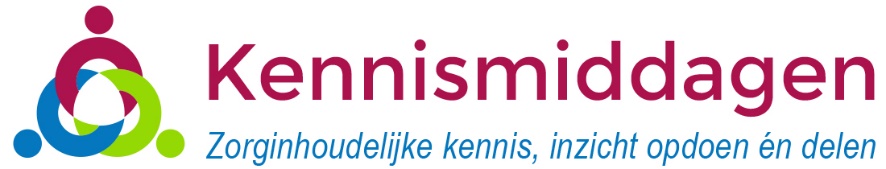 
SECRETARESSES RAAD VAN BESTUUR EN MANAGEMENT 
Meer weten van de zorgsector waarin je werkt versterkt je kracht als secretaresse!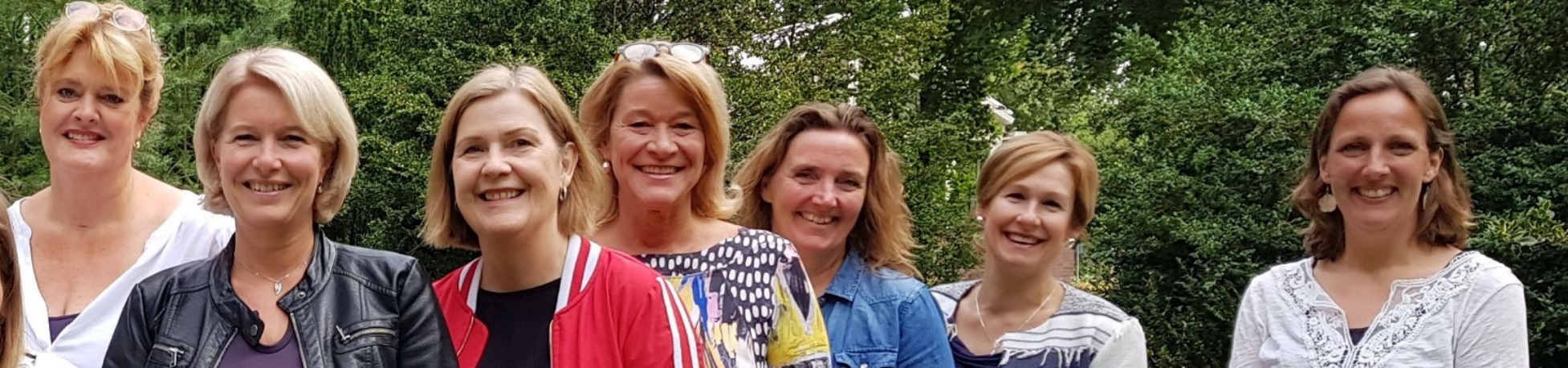 Zorginhoudelijk 2021 Rol van de accountant
Je weet wat jouw toegevoegde waarde kan zijn bij de controles en terugkoppeling aan de Raad van Bestuur en Raad van Toezicht.5 feb
5 novCrisismanagement   
Jouw rol als ondersteuner van de Raad van Bestuur in de zorg. Wees (nog) beter voorbereid op een onverhoopte nieuwe crisis of ramp.16 aprFinanciering & bekostiging vd zorg
Budgetten, arrangementen, meerjarenafspraken, horizontaal toezicht:
wie bepaalt wat, waar zit de kracht en de macht? 8 oktGrip op de Auditcommissie F&V
Notuleren van de Auditcommissie Financiën  & Vastgoed: een vak apart! 
Jouw werk wordt vergemakkelijkt door meer zicht op deze materie.1 okt
Helikopterview zorgsectorHoe werkt de zorg? Welke externe spelers zijn er? Wat betekent DBC, Wlz, anderhalvelijnszorg of BIG? Een helder overzicht op hoofdlijnen! 12 mrt10 septRaad van Toezicht:
de dynamiek in de ondersteuningToezicht houden is een vak. De ondersteuning ook! Je weet hoe je het best van toegevoegde waarde bent én jouw rol vorm en inhoud kunt geven.4 juni
Taal van medici 
Medische termen Abracadabra? Na deze workshop kun je
medische termen beter lezen, begrijpen en uitspreken.10 dec
Optimaal secretariaatRegie besluitvormingsprocessenHoe loopt de routing? Wie bewaakt de uitvoering? Jij kunt besluitvormings-processen beter stroomlijnen als je weet hoe je jouw rol kunt vormgeven!26 mrt
Bestuurssecretariaat: 
de kracht van een team! Efficiënt samenwerken: over grip & controle (loslaten) en vertrouwen geven en krijgen. Tips, tools en ervaringen van experts uit jouw vakgebied!         5 mrt       19 novContractmanagement Nieuw!‘Wanneer je er niet voor zorgt dat iemand de contracten goed managet, kunnen we net zo goed stoppen met inkopen.’       12 feb       12 novOntzorgen op hoog niveauProblemen tackelen nog voor ze ontstaan, je bestuurder of manager twee stappen vóór zijn zodat zij toekomen aan hun eigen zaken; dat is jouw kracht!8 oktRedactievaardigheden
Interactieve training. Geef jouw teksten precies die kwaliteit die jij belangrijk vindt. De training sluit optimaal aan bij je eigen werk- en leerwensen.       14 apr       11 novVerslaglegging op RvB-niveauHoe uitgebreid verwoord je zaken? Leg je de besluiten vast in een Besluitenlijst? Wie bewaakt genomen besluiten? Laat je de notulen ondertekenen?!1 oktWerken op afstand: 
zo regisseer jij de verbinding!Jouw verbindende rol op afstand; aangesloten blijven met de bestuurder en organisatie terwijl niet iedereen (meer) op kantoor werkt, hoe geef je dit vorm? 19 mrtOnline-bijeenkomsten organiseren
Nieuw!Het organiseren, faciliteren en notuleren; gebruik de digitale mogelijkheden optimaal!       24 juni 
         2 dec 
Persoonlijke effectiviteitBestuursassistent4-daagse opleidingVan secretaresse Raad van Bestuur naar Bestuursassistent.
Benut je kracht en ontwikkel jezelf! Opleiding op HBO-niveau.     jan/mrt    juli/septProjectassistent
Sparringpartner van de projectleider! Je leert hoe je deze functie goed uitoefent en zo een grote(re) bijdrage levert aan het projectresultaat.25 juniTeamleider/coördinator
Begeleid jij een team van secretaresses maar heb je geen formelebevoegdheden? Jouw gedrag en vaardigheden zijn je enige tools!23 apr24 septSnellezen 
Nieuw!Snellezen zal je veel tijd besparen en helpen om de gelezen informatie 
beter te onthouden!        15 jan        3 novSolistisch werken 
voor de Raad van BestuurWelke dilemma’s kom je tegen? Collega’s die hengelen om informatie, loyaliteit, werken met dubbele pet: hoe ga je hier mee om?      23 apr      19 novOpen communicatie
Nieuw!'Ik dacht dat je bedoelde….' Krijg meer inzicht in je eigen communicatiestijl, leer miscommunicatie te vermijden en verhoog de onderlinge betrokkenheid. 28 jan14 okt➤ KENNIS(MID)DAGEN ZORGSECTORDenk je regelmatig, daar zou ik wel eens meer van willen weten? 
Dan is dit je kans: één onderwerp per middag, deskundige sprekers. Kleine groepen, met ruimte voor discussie en vragen. Een prettige, informele sfeer. Ontmoetingen met vakgenoten uit de zorgwereld. Kennis, inzicht en vaardigheden
Voor welke Kennismiddag je ook kiest, je krijgt waar je voor komt: inzicht, kennis en vaardigheden waardoor je meer uit je functie kunt halen! Zie de volgende pagina voor het volledige programma.➤ 4-DAAGSE OPLEIDING BESTUURSASSISTENTJe wilt je verder ontwikkelen, de diepte in en meer inhoud. 
Of je doet nu al meer dan de gemiddelde secretaresse Raad van Bestuur en wilt vooral (achtergrond)kennis en specifieke vaardigheden opdoen om vol vertrouwen je (nieuwe) taken op te pakken. Tijdens deze 4-daagse opleiding op HBO-niveau leer je hoe jij je (nieuwe) functie optimaal vorm geeft. Inschrijven 
Kennismiddagen: je kunt inschrijven voor één of meerdere Kennismiddagen à € 389,-. 
Er is ook een Strippenkaart: jij of je organisatie schrijft in voor 6 Kennismiddagen naar 
keuze en profiteert dan van een aantrekkelijke korting. Kun je zelf niet alle strippen 
benutten of hebben collega-secretaresses ook interesse? Dan zijn ook zij van harte 
welkom. Het tarief voor een Strippenkaart bedraagt € 1.995,-. Opleiding Bestuursassistent: start in januari én in juli. De investering bedraagt 
€ 3.695,- inclusief alle verblijfskosten, waaronder 2 overnachtingen en 2 diners. Incompany: een Kennismiddag (op-maat): secretaresses van alle niveaus kunnen 
deelnemen. Herstructurering van het secretariaat of (team)coaching? Neem gerust 
contact op voor meer informatie. Genoemde prijzen zijn exclusief 21% BTW. 
Voor de annuleringsvoorwaarden zie www.kennismiddagen.nlVAKGERICHTEZORGINHOUDELIJKE 
KENNISMIDDAGEN &
 4-DAAGSE OPLEIDING➤ KENNIS(MID)DAGEN ZORGSECTORDenk je regelmatig, daar zou ik wel eens meer van willen weten? 
Dan is dit je kans: één onderwerp per middag, deskundige sprekers. Kleine groepen, met ruimte voor discussie en vragen. Een prettige, informele sfeer. Ontmoetingen met vakgenoten uit de zorgwereld. Kennis, inzicht en vaardigheden
Voor welke Kennismiddag je ook kiest, je krijgt waar je voor komt: inzicht, kennis en vaardigheden waardoor je meer uit je functie kunt halen! Zie de volgende pagina voor het volledige programma.➤ 4-DAAGSE OPLEIDING BESTUURSASSISTENTJe wilt je verder ontwikkelen, de diepte in en meer inhoud. 
Of je doet nu al meer dan de gemiddelde secretaresse Raad van Bestuur en wilt vooral (achtergrond)kennis en specifieke vaardigheden opdoen om vol vertrouwen je (nieuwe) taken op te pakken. Tijdens deze 4-daagse opleiding op HBO-niveau leer je hoe jij je (nieuwe) functie optimaal vorm geeft. Inschrijven 
Kennismiddagen: je kunt inschrijven voor één of meerdere Kennismiddagen à € 389,-. 
Er is ook een Strippenkaart: jij of je organisatie schrijft in voor 6 Kennismiddagen naar 
keuze en profiteert dan van een aantrekkelijke korting. Kun je zelf niet alle strippen 
benutten of hebben collega-secretaresses ook interesse? Dan zijn ook zij van harte 
welkom. Het tarief voor een Strippenkaart bedraagt € 1.995,-. Opleiding Bestuursassistent: start in januari én in juli. De investering bedraagt 
€ 3.695,- inclusief alle verblijfskosten, waaronder 2 overnachtingen en 2 diners. Incompany: een Kennismiddag (op-maat): secretaresses van alle niveaus kunnen 
deelnemen. Herstructurering van het secretariaat of (team)coaching? Neem gerust 
contact op voor meer informatie. Genoemde prijzen zijn exclusief 21% BTW. 
Voor de annuleringsvoorwaarden zie www.kennismiddagen.nlSAMEN MET VAKGENOTEN,OP JOUW NIVEAU➤ KENNIS(MID)DAGEN ZORGSECTORDenk je regelmatig, daar zou ik wel eens meer van willen weten? 
Dan is dit je kans: één onderwerp per middag, deskundige sprekers. Kleine groepen, met ruimte voor discussie en vragen. Een prettige, informele sfeer. Ontmoetingen met vakgenoten uit de zorgwereld. Kennis, inzicht en vaardigheden
Voor welke Kennismiddag je ook kiest, je krijgt waar je voor komt: inzicht, kennis en vaardigheden waardoor je meer uit je functie kunt halen! Zie de volgende pagina voor het volledige programma.➤ 4-DAAGSE OPLEIDING BESTUURSASSISTENTJe wilt je verder ontwikkelen, de diepte in en meer inhoud. 
Of je doet nu al meer dan de gemiddelde secretaresse Raad van Bestuur en wilt vooral (achtergrond)kennis en specifieke vaardigheden opdoen om vol vertrouwen je (nieuwe) taken op te pakken. Tijdens deze 4-daagse opleiding op HBO-niveau leer je hoe jij je (nieuwe) functie optimaal vorm geeft. Inschrijven 
Kennismiddagen: je kunt inschrijven voor één of meerdere Kennismiddagen à € 389,-. 
Er is ook een Strippenkaart: jij of je organisatie schrijft in voor 6 Kennismiddagen naar 
keuze en profiteert dan van een aantrekkelijke korting. Kun je zelf niet alle strippen 
benutten of hebben collega-secretaresses ook interesse? Dan zijn ook zij van harte 
welkom. Het tarief voor een Strippenkaart bedraagt € 1.995,-. Opleiding Bestuursassistent: start in januari én in juli. De investering bedraagt 
€ 3.695,- inclusief alle verblijfskosten, waaronder 2 overnachtingen en 2 diners. Incompany: een Kennismiddag (op-maat): secretaresses van alle niveaus kunnen 
deelnemen. Herstructurering van het secretariaat of (team)coaching? Neem gerust 
contact op voor meer informatie. Genoemde prijzen zijn exclusief 21% BTW. 
Voor de annuleringsvoorwaarden zie www.kennismiddagen.nl➤ OOK INCOMPANY➤ HERSTRUCTUERING 
     VAN HET SECRETARIAAT➤ (TEAM)COACHING➤ KENNIS(MID)DAGEN ZORGSECTORDenk je regelmatig, daar zou ik wel eens meer van willen weten? 
Dan is dit je kans: één onderwerp per middag, deskundige sprekers. Kleine groepen, met ruimte voor discussie en vragen. Een prettige, informele sfeer. Ontmoetingen met vakgenoten uit de zorgwereld. Kennis, inzicht en vaardigheden
Voor welke Kennismiddag je ook kiest, je krijgt waar je voor komt: inzicht, kennis en vaardigheden waardoor je meer uit je functie kunt halen! Zie de volgende pagina voor het volledige programma.➤ 4-DAAGSE OPLEIDING BESTUURSASSISTENTJe wilt je verder ontwikkelen, de diepte in en meer inhoud. 
Of je doet nu al meer dan de gemiddelde secretaresse Raad van Bestuur en wilt vooral (achtergrond)kennis en specifieke vaardigheden opdoen om vol vertrouwen je (nieuwe) taken op te pakken. Tijdens deze 4-daagse opleiding op HBO-niveau leer je hoe jij je (nieuwe) functie optimaal vorm geeft. Inschrijven 
Kennismiddagen: je kunt inschrijven voor één of meerdere Kennismiddagen à € 389,-. 
Er is ook een Strippenkaart: jij of je organisatie schrijft in voor 6 Kennismiddagen naar 
keuze en profiteert dan van een aantrekkelijke korting. Kun je zelf niet alle strippen 
benutten of hebben collega-secretaresses ook interesse? Dan zijn ook zij van harte 
welkom. Het tarief voor een Strippenkaart bedraagt € 1.995,-. Opleiding Bestuursassistent: start in januari én in juli. De investering bedraagt 
€ 3.695,- inclusief alle verblijfskosten, waaronder 2 overnachtingen en 2 diners. Incompany: een Kennismiddag (op-maat): secretaresses van alle niveaus kunnen 
deelnemen. Herstructurering van het secretariaat of (team)coaching? Neem gerust 
contact op voor meer informatie. Genoemde prijzen zijn exclusief 21% BTW. 
Voor de annuleringsvoorwaarden zie www.kennismiddagen.nlUITGEBREIDE INFORMATIE 
VIND JE OP WWW.KENNISMIDDAGEN.NL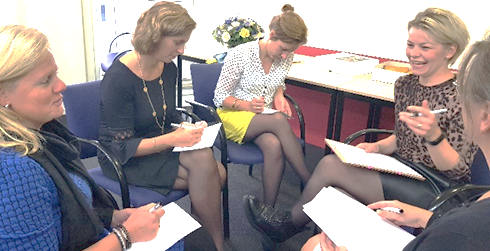 